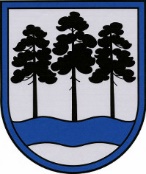 OGRES  NOVADA  PAŠVALDĪBAReģ.Nr.90000024455, Brīvības iela 33, Ogre, Ogres nov., LV-5001tālrunis 65071160, e-pasts: ogredome@ogresnovads.lv, www.ogresnovads.lv PAŠVALDĪBAS DOMES ĀRKĀRTAS SĒDES PROTOKOLA IZRAKSTS8.Par Ogres novada pašvaldības pasākumiem Ukrainas civiliedzīvotāju atbalsta pasākumu īstenošanaiUkrainas civiliedzīvotāju atbalsta likuma mērķis ir atbalsta sniegšana Ukrainas civiliedzīvotājiem, kuri izceļo no Ukrainas vai kuri nevar atgriezties Ukrainā Krievijas Federācijas izraisītā bruņotā konflikta dēļ šā bruņotā konflikta norises laikā, kā arī vispārēja atbalsta sniegšana Ukrainas sabiedrībai. Šā likuma:1) 7. panta pirmā prim daļa nosaka, ka pašvaldībai ir tiesības papildus likumā noteiktajam atbalsta apjomam nodrošināt Ukrainas civiliedzīvotājam cita veida atbalstu, ja, izvērtējot personas individuālās vajadzības, tiek konstatēta tā nepieciešamība, 2) 7. panta trešā daļa nosaka, ka Ukrainas civiliedzīvotājiem ir tādas pašas tiesības uz sociālajiem pakalpojumiem un sociālo palīdzību, kādas Sociālo pakalpojumu un sociālās palīdzības likumā noteiktas Latvijas pilsoņiem un Latvijas nepilsoņiem. Sociālos pakalpojumus, sociālo palīdzību un citu materiālo atbalstu nodrošina tā pašvaldība, kuras administratīvajā teritorijā ir personas izmitināšanas vieta vai dzīvesvieta, arī tad, ja persona nav deklarējusi savu dzīvesvietu, izņemot gadījumu, kad atbalstu jau ir piešķīrusi personas iepriekšējās izmitināšanas vai dzīvesvietas pašvaldība,3) 13.1 pants nosaka, ka nepilngadīgam Ukrainas civiliedzīvotājam ir tiesības uz vispārējās izglītības ieguvi valsts vai pašvaldības izglītības iestādē,4) 13. pants nosaka pašvaldības kompetenci atbalsta sniegšanā, savukārt Vides aizsardzības un reģionālās attīstības ministrija reizi mēnesī kompensē pašvaldībām izdevumus, kas radušies sakarā ar Ukrainas civiliedzīvotājiem sniegto atbalstu,4) 8. pants nosaka, ka pasākumus atbalsta sniegšanai Ukrainas civiliedzīvotājiem primāri finansē no valsts budžeta un pašvaldību budžetu līdzekļiem, kas iedalīti no budžeta finansētajām institūcijām.Ņemot vērā minēto, tas sevī ietver nepieciešamību pašvaldībai nodrošināt transportu nokļūšanai uz no izglītības iestādēm, ārstniecības iestādēm, valsts un pašvaldību institūcijām, preču un pakalpojumu iegādi Ukrainas civiliedzīvotāju pamatvajadzību nodrošināšanai, ja tam nav iespējams attiecīgajā laikā saņemt cita veida atbalstu, tam vispirms paredzot papildus finanšu līdzekļus no pašvaldības budžeta.Ministru kabineta 2022. gada 12. marta noteikumi Nr. 168 “Noteikumi par izmitināšanas un ēdināšanas pakalpojuma nodrošināšanu Ukrainas civiliedzīvotājiem” 3. punkts nosaka, ka izmitināšanas un ēdināšanas pakalpojumu Ukrainas civiliedzīvotājiem nodrošina pašvaldība. Lai to īstenotu, izmitināšanas vietas ir nepieciešams aprīkot ar gultas vietām, gultas veļu un tās mazgāšanu, nodrošināt komunālo pakalpojumu pieslēgumu un apmaksu, mazo sadzīves tehniku, īpaši izmitināšanas vietās, kur uzturas zīdaiņi un mazi bērni, citu atbalstu atbilstoši Ukrainas civiliedzīvotāju individuālajām pamatvajadzībām, tam vispirms paredzot papildus finanšu līdzekļus no pašvaldības budžeta.Ņemot vērā, ka Ogres novada pašvaldības budžetā 2022. gadam šādi finanšu līdzekļi netika paredzēti, ir nepieciešams pieņemt lēmumu, paredzot 30 000 EUR (trīsdesmit tūkstoši eiro) Ogres novada pašvaldības īstenotajiem pasākumiem Ukrainas civiliedzīvotāju atbalsta pasākumu īstenošanai, šim mērķim novirzot nepieciešamos finanšu līdzekļus  no Ogres novada pašvaldības budžeta 2022. gadam “Izdevumi neparedzētiem gadījumiem”.Ievērojot atbildīgo ministriju ieteikumus un pamatojoties uz likuma “Par pašvaldībām” 21.panta pirmās daļas teikuma ievaddaļu, Ukrainas civiliedzīvotāju atbalsta likumā un Ministru kabineta 2022. gada 12. marta noteikumu Nr. 168 “Noteikumi par izmitināšanas un ēdināšanas pakalpojuma nodrošināšanu Ukrainas civiliedzīvotājiem” 3. punktā noteikto, balsojot: ar 22 balsīm "Par" (Andris Krauja, Artūrs Mangulis, Atvars Lakstīgala, Dace Kļaviņa, Dace Māliņa, Dace Nikolaisone, Dainis Širovs, Dzirkstīte Žindiga, Edgars Gribusts, Egils Helmanis, Gints Sīviņš, Ilmārs Zemnieks, Indulis Trapiņš, Jānis Iklāvs, Jānis Kaijaks, Jānis Lūsis, Jānis Siliņš, Linards Liberts, Pāvels Kotāns, Raivis Ūzuls, Toms Āboltiņš, Valentīns Špēlis), "Pret" – nav, "Atturas" – nav,Ogres novada pašvaldības dome NOLEMJ:Ogres novada pašvaldības īstenotajiem pasākumiem Ukrainas civiliedzīvotāju atbalsta pasākumu īstenošanai paredzēt 30 000 EUR (trīsdesmit tūkstoši eiro) no Ogres novada pašvaldības budžeta 2022. gadam “Izdevumi neparedzētiem gadījumiem”.Uzdot Ogres novada pašvaldības Centrālās administrācijas Finanšu nodaļai, izmantojot Valsts kases e-pakalpojumu ePārskati atbilstoši normatīvajiem aktiem par kārtību, kādā Valsts kase nodrošina informācijas apriti, izmantojot Valsts kases e-pakalpojumus, reizi mēnesī līdz pārskata mēnesim sekojošā mēneša desmitajam datumam iesniegt Vides aizsardzības un reģionālās attīstības ministrijai pārskatu par izdevumiem, kas saistīti ar Ukrainas civiliedzīvotājiem sniegto atbalstu.Ogres novada pašvaldības izpilddirektoram nodrošināt pašvaldības finanšu līdzekļu Ukrainas civiliedzīvotāju atbalstam izlietojuma kontroli.(Sēdes vadītāja,domes priekšsēdētāja E.Helmaņa paraksts)Ogrē, Brīvības ielā 33                   Nr.7 2022.gada 1.aprīlī